Acting (Selected Productions)Much Ado About Nothing (Antonio), Holmdel Theatre Company, Holmdel, NJMy Last Day on Earth (Brian), Manhattan Repertory Theater, New York, NYPets (and Their Humans) (Brad), Fearless Productions, Rahway, NJAmadeus (Salieri), Old Library Theater, Fairlawn, NJTriangle Factory Fire Project (Steuer), Fearless Productions, Rahway, NJBecket (Baron 1/Cardinal/Archbishop), Holmdel Theatre Company, Holmdel, NJBagels (Sam), 2016 Kicking and Swearing Festival, Rahway, NJHurly Burly (Artie), Fearless Productions, Rahway, NJVoice of God (Pat Simon), 2015 Kicking and Swearing Festival, Rahway, NJSeussified Christmas Carol (Jake Marley), Fearless Productions, Rahway, NJAugust: Osage County (Bill Fordham), Old Library Theater, Fairlawn, NJA Few Good Men (Whitaker/Sergeant in Arms), Holmdel Theatre Company, Holmdel, NJPlaywritingIn Danger of Falling in Love (Staged Reading), Villagers Theatre, Somerset, NJ (May, 2018)Hostage Situation, La Strada Theater Company, Ocean Grove, NJ (January, 2018)Pets (and Their Humans), Fearless Productions, Rahway, NJ (July, 2017), La Strada Theater Company, Ocean Grove, NJ (July, 2018) Savant, Think Fast Festival, The Theater Project, Maplewood, NJ (February, 2017)Bris, La Strada Theater Company, Asbury Park, NJ (November, 2016)Mexican Standoff, Rainbow Festival, Asbury Park, NJ,  La Strada Theater Company. (May, 2016); New Playwrights Festival, Hackensack, NJ, Defining Moments Theatre Company, (Aug, 2016)Bagels, Gifts Festival, La Strada Theatre Company, Asbury Park, NJ (January, 2016) and 2016 Kicking and Swearing Festival, Rahway, NJ (February, 2016)Triangles (Staged Reading), Holmdel Theatre Company (January, 2016)Horseshoes, 2015 Thespis Festival, New York, NY (August, 2015), Rahway, NJ (Nov., 2015)Voice of God and Vigilance, 2015 Kicking and Swearing Festival, Rahway, NJ (February, 2015)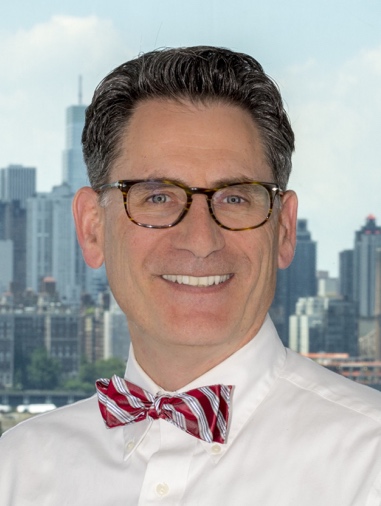 